Akamai University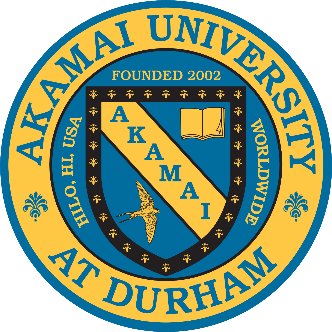 AU Headquarters, Durham, NC 3211 Gibson Road, Durham, NC 27703-4766 http://akamai.university /1.919.724.9657  OFFICE OF THE PRESIDENTFebruary 9, 2021, Updated February 27, 2021Transition Administration – Durham, NCAkamai University Headquarters, Durham, NC will have three administration units: AU President - CEOAU Academics - CAOAU Administration – CMODutiesCEO - President – Oversees all aspects of AU operation, transition & financeCAO - Academics – Establish academic standards, (practice, education, research) logistics, & data recordingCurriculum, Research, PublicationsTransfer academic records 2002 – 2020 from Hawaii GraduatesCurrent StudentsAlumniOversee academic record keepingFacultyStudentsCouncils CMO -  Office ManagementBranding Logo changesSignageLiasonDiploma processing & publicationsOffice AdministrationHeadquarters staffing & supervisionGrounds, building, computer interfaceMarketing, social media & library